БРОЈЕВИ ПРЕКО МИЛИОН              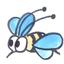 1.ОДРЕДИ БРОЈ КОЈИ НА МЕСТУ:а)На месту ХИЉАДА има цифру 0б)На месту СТОТИНА ХИЉАДА има цифру 7в)На месту ЈЕДИНИЦА има цифру 9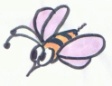 г) На месту МИЛИОНА има цифру 3д) На месту СТОТИНА има цифру 1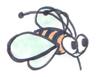 ђ) На месту ДЕСЕТИЦА ХИЉАДА има цифру 7е) Ма месту ДЕСЕТИЦА  има цифру 02.Број 2 620 351 напиши у облику збира производа једноцифреног бр. и степена броја 10.______________________________________________________________ 3. Поређај од најмањег ка  највећем следеће бројеве:34 030,  563 103,  546 001,  23 088,  6 488 808,  568 209,  342 131 и , 200  220.______________________________________________________________ ______________________________________________________________4. Напши све бројеве који се налазе између 89 998 и  90 004._____________________________________________________________5.  Напиши најмањи и највећи петоцифрени  број у коме су све цифре различите._____________________________________________________________